PRÓ-REITORIA/SEÇÃO/UNIDADEPRÓ-REITORIA/SEÇÃO/UNIDADECAIXANº     CONTEÚDO: descrição do conteúdo dos documentos contidos na caixa    ANO:CÓDIGO:CONTEÚDO: descrição do conteúdo dos documentos contidos na caixa    ANO:CÓDIGO:                     GUARDA PERMANENTE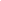 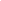                      ELIMINAÇÃOPRAZO DE GUARDA:                       GUARDA PERMANENTE                     ELIMINAÇÃOPRAZO DE GUARDA:  PRÓ-REITORIA/SEÇÃO/UNIDADEPRÓ-REITORIA/SEÇÃO/UNIDADECAIXANº     CONTEÚDO: descrição do conteúdo dos documentos contidos na caixa    ANO:CÓDIGO:CONTEÚDO: descrição do conteúdo dos documentos contidos na caixa    ANO:CÓDIGO:                     GUARDA PERMANENTE                     ELIMINAÇÃOPRAZO DE GUARDA:                       GUARDA PERMANENTE                     ELIMINAÇÃOPRAZO DE GUARDA:  